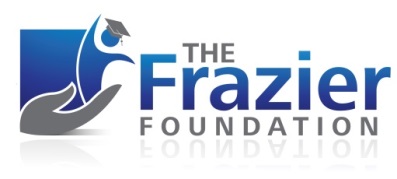 Scholarship Application InstructionsIn order to be considered for a scholarship from The Frazier Foundation, you must complete the following application and submit it along with the following required documentation:Birth CertificateCopy of driver’s license or ID cardCopy of two most recent paystubs for any/all individuals contributing to college fundsCopy of latest tax return for any/all individuals contributing to college fundsCopy of most current high school transcript or report cardCompleted Essay Question FormMail the application and supporting documentation to:The Frazier Foundation501 Finsbury StreetUnit 304Durham, NC 27703	Scholarship Application						  Date: ___________________Name: ______________________________________________________		DOB: ___________________Address: __________________________________________________________________________________			Street						City/State			ZipPhone #: (      )__________________		Email:_________________________________________________Which scholarship(s) are you applying for? Check all that apply.What other means of financial aid have you applied for? If any, how much did you receive?__________________________________________________________________________________________What high school do/did you attend? ___________________________________________________________							High School Name				City/State What is your current GPA? ___________	When will you graduate? _________________________________Colleges, universities, or vocational schools you have applied to, or would like to apply to: ____________________________________________________________________________________________________________________________________________________________________________________What is your desired degree program?__________________________________________________________List any civic activities and/or sports you have participated in, along with dates of participation:____________________________________________________________________________________________________________________________________________________________________________________Are you employed? If so, where? _______________________________________________________________Aside from financial aid, how will you be paying for college? ___________________________________________________________________________________________________________________________________Is there any additional information you think we should consider when reviewing you application? ______________________________________________________________________________________________________________________________________________________________________________________________________________________________________________________________________________Scholarship Essay Question FormPlease answer each question with a paragraph (200-word minimum). Attach additional pages if necessary.1. How has your family background affected the way you see the world?____________________________________________________________________________________________________________________________________________________________________________________________________________________________________________________________________________________________________________________________________________________________________________________________________________________________________________________________________________________________________________________________________________________________________________________________________________________________________________________________________________________________________________________________________________________________________________________________________________________________________________________________________________________________________________________________________________________________2. Who in your life has been your biggest influence and why?____________________________________________________________________________________________________________________________________________________________________________________________________________________________________________________________________________________________________________________________________________________________________________________________________________________________________________________________________________________________________________________________________________________________________________________________________________________________________________________________________________________________________________________________________________________________________________________________________________________________________________________________________________________________________________________________________________________________Scholarship Essay Question Form (cont’d)3. If awarded a scholarship from The Frazier Foundation, how will you use your education to better your community or the world?____________________________________________________________________________________________________________________________________________________________________________________________________________________________________________________________________________________________________________________________________________________________________________________________________________________________________________________________________________________________________________________________________________________________________________________________________________________________________________________________________________________________________________________________________________________________________________________________________________________________________________________________________________________________________________________________________________________________4. Explain one situation or circumstance in your life when it was difficult to do the ethical, or “right”, thing? What consequences would there have been had you not done the right thing?____________________________________________________________________________________________________________________________________________________________________________________________________________________________________________________________________________________________________________________________________________________________________________________________________________________________________________________________________________________________________________________________________________________________________________________________________________________________________________________________________________________________________________________________________________________________________________________________________________________________________________________________________________________________________________________________________________________________College Application FeeCollege Application FeeACT/SAT Testing Fee Tutoring